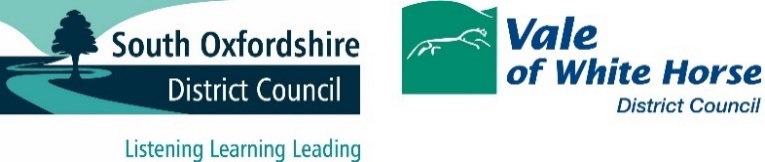 Neighbourhood Development Plan PoliciesThe below table demonstrates a range of topic areas that are found in Neighbourhood Development Plans (NDP) across both South Oxfordshire District Council and Vale of White Horse District Council. Please find below a table of contents for easy navigation through this document. There are hyperlinks throughout to each policy.Topic AreaPolicy ExamplesHousing AllocationSouth OxfordshireBenson (Reviewed March 2023)Policy NP1 – HousingPolicy NP2 – BEN1Policy NP3 – BEN2Policy NP4 – BEN3/4Brightwell-cum-Sotwell (Reviewed October 2023)Policy BCS2 – Land at Bosley’s OrchardPolicy BCS3 – Land at Thorne’s NurseryPolicy BCS4 – Slade End GreenChalgrove (December 2018)Policy H1 – Housing Site AllocationPolicy H1A – Land to the west of Marley LanePolicy H1B – Land to the East of ChalgroveChinnor (Reviewed November 2023)Policy CH H6 – Site AllocationsCholsey (Reviewed October 2022)Policy CNP H1Policy CNP H1aPolicy CNP H1bEast Hagbourne (April 2019)Policy H1 – Housing ProvisionPolicy H3 – Housing AllocationGoring (July 2019)Policy.01 – Number of dwellings to be allocatedPolicy.06 – Allocated site GNP2Policy.07 – Allocated site GNP3Policy.08 – Allocated site GNP6Policy.09 – Allocated site GNP10Policy.10 – Reserve site GNP8Joint Henley and Harpsden (Reviewed December 2022)Policy DS1 – Proposed AllocationsPolicy DS2 – Land West of Fair Mile (Site A1)Policy DS3 – Gillotts school field (Site C)Policy DS4 – Empstead Works/ Stuart Turner (Site E)Policy DS5 – Chilterns End (Site F)Policy DS6 – 357 Reading Road (Site J)Policy DS7 – Northern Field at Highlands Farm (Site M1)Policy DS8 – Henley Youth Club (Site X)Policy DS9 – Chiltern Centre (Site Y)Kidmore End (September 2022)Housing Allocation Policy (HDA)Pyrton (April 2019)Policy H1 – New homesPolicy SA1 – Former MoD site (PYR1)Sonning Common (Reviewed March 2023)Policy RH1Thame (July 2013)Policy H1 – Allocate land for 775 new homesWallingford (May 2021)Policy WS2 – The Land Allocation for Housing in WallingfordWarborough and Shillingford (October 2018)Policy H2 – Allocation of Six Acres as a residential extension to Warborough VillageWatlington (August 2018) Policy P5 – New Housing DevelopmentWatlington Housing Policy - Site AWatlington Housing Policy - Site BWatlington Housing Policy - Site CWoodcote (Reviewed October 2022)Policy H1 – Number of New HomesPolicy HS1 – Site AllocationsPolicy HS2 – Chiltern Rise Cottage and surrounding landPolicy HS3 – Woodcote Garden Centre, Reading RoadPolicy HS4 – Former Reservoir Site, GreenmorePolicy HS5 – The Smallholding, land at the end of Wood LanePolicy HS6 – Land behind Yew Tree Farmhouse 1Policy HS7 – Land behind Yew Tree Farmhouse 2Policy HS8 – Beechwood Court, Long Toll Policy HS9 – Land to the west of Church Farm, Reading RoadVale of White HorseDrayton (July 2015)Policy P-H1 – Scale of Development and site allocation Other AllocationsSouth OxfordshireCrowmarsh (October 2021) Policy CRP3 – Land at Howbery Park, Benson Lane, Crowmarsh GiffordJoint Henley and Harpsden (Reviewed December 2022)Policy DS4 – Empstead Works/ Stuart Turner (Site E)Policy DS6 – 357 Reading Road (Site J)Policy DS7 – Northern Field at Highlands Farm (Site M1)Policy DS10 – Land at Newtown Road (Site AD)Long Wittenham (Reviewed September 2022)Policy LW1 – Community HubPolicy LW2 – Safeguarded SitesThame (July 2013)Policy WS14 – Redevelop the Cattle Market site for mixed-usePolicy WS15 - Ensure that redevelopment of the Cattle Market site incorporates key principles to relate it positively to the wider townPolicy CLW3 - Allocate land for a primary schoolWallingford (May 2021)Policy EE1 – Allocation of Employment Land at Site C Wheatley (May 2021)
Policy SPOBU – WHE25
Policy SPES2 – WHE22Woodcote (Reviewed October 2022)Policy ES1 – The Old Coal Yard
Policy ES2 – Church Farm
Policy ES3 – Wards FarmVale of White HorseNorth Hinksey (May 2021)Policy EE3 – Designated Sites for Business UseSpatial Strategy, Housing Provision, and Sustainable DevelopmentSouth OxfordshireThe Baldons (October 2018)Policy 2 – New HousesChalgrove (December 2018)Policy C1 – Location of DevelopmentCholsey (Reviewed October 2022)Policy CNP 1East Hagbourne (April 2019) Policy SD1 – Sustainable Development Policy H1 – Housing ProvisionPolicy H2 – Meeting Housing NeedsEwelme (May 2021)Policy EP3 - A Spatial Plan for the ParishGoring (July 2019)Policy.01 – Number of dwellings to be allocatedJoint Henley and Harpsden (Reviewed December 2022)Policy E4 – Employment and Residential above shopsLittle Milton (December 2018)Policy LM1 – Spatial Strategy and Development PatternWallingford (May 2021)Policy WS1 – The Local Strategy for WallingfordWatlington (August 2018) Policy P6 – Enhance Watlington as a service centreWheatley (May 2021)Policy VCE1 – Wheatley Village CentreVale of White HorseAshbury (July 2019)Policy 4 – Spatial PlanBlewbury (December 2016)Policy P10 – Sustainable DevelopmentEast Challow (June 2023)Policy HO1 – Meeting the Housing Needs of the ParishGreat Coxwell (Reviewed October 2020)Policy EDQ4 – Achieve our objectives in as ‘environmentally friendly’ a way as possibleLongworth (October 2016)Policy 1 – A Spatial Plan for the ParishNorth Hinksey (May 2021)Policy HS4 - Flexibility, Future-Proofing, and Sustainable DesignRadley (October 2018)Policy PP.1 Central Allotments siteUffington and Baulking (July 2019)Policy H2 – Location of New housing developmentPolicy H3 – Housing Development in BaulkingWest Hanney (October 2021)Policy RS3 – Location of DevelopmentHousing MixSouth OxfordshireThe Baldons (October 2018)Policy 4 – Housing MixBerrick Salome (December 2019)Policy BER3 – Entry Level Homes Brightwell-cum-Sotwell (Reviewed October 2023)Policy BCS5: House Types and TenuresChalgrove (December 2018)Policy H2 – Dwelling MixChinnor (Reviewed November 2023)Policy CH H3 – Tenancy MixCrowmarsh (October 2021) Policy CRP2 – Housing Mix and TenureEwelme (May 2021)Policy EP5 – Housing MixGoring (July 2019) Policy.03 – Housing MixJoint Henley and Harpsden (Reviewed December 2022)Policy H3 – Housing type and MixLittle Milton (December 2018)Policy LM13 – Dwelling MixLong Wittenham (Reviewed September 2022)Policy LW3 – Housing MixPyrton (April 2019)Policy H2 – Types of new homesShiplake (September 2022)Policy SV24 – Building Materials/Design/Density/LayoutSonning Common (Reviewed March 2023)Policy RH2Sydenham NP (May 2021)Policy SYD2 – Housing MixThame (July 2013)Policy H9 – Providing a mix of housing typesPolicy H10 – Provide a Thame-Specific Affordable Housing and Dwelling Mix StrategyTiddington with Albury (June 2023)Policy TwA5 – Housing MixWarborough and Shillingford (October 2018)Policy H1 – Housing MixWheatley (May 2021)Policy H3 – Mix and Size of New HousingWoodcote (Reviewed October 2022)Policy H2 – Tenancy mixPolicy H7 – Size of HomesVale of White HorseBlewbury (December 2016)Policy P3 – Housing MixCumnor (May 2021)Policy RES1 - Residential Mix and StandardsFaringdon (December 2016)Policy 4.6A – Housing BalanceNorth Hinksey (May 2021)Policy HS3 – Housing DensityPolicy HS5 – Balance of Housing TypesRadley (October 2018)Policy PP.3 – Housing size and type at large scale sitesShrivenham (May 2021)Policy H2 – Housing MixPolicy H5 – Housing for elderly and younger residentsUffington and Baulking (July 2019)Policy H1 – Type and Mix of Housing: Ufflington and BaulkingWootton and St Helen Without (December 2019)Policy IN1 HousingDesign and Development Principles  South OxfordshireThe Baldons (October 2018)Policy 1 – General PrinciplesPolicy 5 – Design GuideBenson (Reviewed March 2023)Policy NP7 – Design Berrick Salome (December 2019)Policy BER2 – DesignBrightwell-cum-Sotwell (Reviewed October 2023)Policy BCS6 – Design CodesChalgrove (December 2018)Policy C2 – Design and CharacterChinnor (Reviewed November 2023)Policy CH C1 – DesignCholsey (Reviewed October 2022) Policy CNP H5Policy CNP H7Cuddesdon and Denton (May 2021)Policy CD1 – General Development PrinciplesPolicy CD2 – Design PrinciplesCulham (June 2023)CUL5 – Design Code for CulhamCUL9 – Zero Carbon BuildingsEast Hagbourne (April 2019) Policy VC3 – Retaining smaller village character and promoting good designEwelme (May 2021)Policy EP9 – Sustainable and High-Quality designGoring (July 2019) Policy.16 – Building design principlesJoint Henley and Harpsden (Reviewed December 2022)Policy H1 – Design BriefPolicy SCI3 – Community Right to BuildKidmore End (September 2022)General Design Principles Policy (LCDPG)Design Principles - Extensions Policy (LCDPE)Little Milton (December 2018)Policy LM5 – Design and CharacterLong Wittenham (Reviewed September 2022)Policy LW6 – Heritage and DesignPyrton (April 2019)Policy D1 – Detailed design criteriaPolicy D3 - Extension of existing propertiesShiplake (September 2022)Policy SV2 – Rural Housing Policy SV3 – Conversion of Buildings in the CountrysidePolicy SV5 – Dwelling ExtensionsPolicy SV6 – Replacement DwellingsPolicy SV24 – Building Materials/Design/Density/LayoutSonning Common (Reviewed March 2023)Policy RH4Policy RD1Policy RD2Policy RD3Policy RD4Sydenham NP (May 2021)Policy SYD3 – DesignTetsworth (May 2021)Policy TET2 – Settlement Character Areas and Design CriteriaThame (July 2013)Policy H4 – Integrated allocated sitesPolicy H6 – Design new development to be of high qualityPolicy H7 – Provide new facilitiesPolicy ESDQ15 – Developers must demonstrate in a Design and Access Statement how their proposed development reinforces Thame’s characterPolicy ESDQ16 – Development must relate well to its site and its surroundingsPolicy ESDQ17 – Development must make a positive contribution towards the distinctive character of the town as a wholePolicy ESDQ18 – New development must contribute to local character by creating a sense of place appropriate to its locationPolicy ESDQ27 – Design in the ‘forgotten’ elements from the start of the design processPolicy ESDQ28 – Provide good quality private outdoor spaceWallingford (May 2021)Policy HD1 – DesignPolicy HD2 – Sustainable DesignWarborough and Shillingford (October 2018)Policy VC1 – Development principles and the character of the villagesWatlington (August 2018) Policy P1 – Protect and enhance the character of Watlington and the historic setting of the townWheatley (May 2021)Policy H1 – Design and Character PrinciplesWoodcote (Reviewed October 2022)Policy D1 – Good DesignPolicy D3 – Secure by DesignVale of White HorseAppleton with Eaton (October 2021)Policy 1 – Design, Character and ContextAshbury (July 2019) Policy 1 – Design and HeritageBlewbury (December 2016)Policy P1 – Location of Residential DevelopmentPolicy P2 – General Principles for DevelopmentPolicy P6 – Design and Aesthetics – New DevelopmentChilton (October 2021)Policy P2 – Design Styles for DevelopmentCumnor (May 2021)Policy DBC1 – General Design Principles in the ParishPolicy DBC2 – Cumnor Conservation AreaPolicy DBC3 – Design in the Low-Density AreasPolicy DBC4 – Development in the Green BeltPolicy DBC5 – Lower Cumnor Hill/Third Acre Rise Area of Special Local CharacterDrayton (July 2015)Policy P-LF2 – Bounded DevelopmentPolicy P-LF3 – Building Design GuidanceEast Challow (June 2023)Policy L1 – Maintaining the Separate Identity of East ChallowPolicy D1 – Vernacular Architecture and Housing DensityFaringdon (December 2016)Policy 4.7A – Materials and RoofscapePolicy 4.7B – Resource ConsumptionPolicy 4.7C – Housing DesignPolicy 4.7D – Secured by DesignPolicy 4.7E – Visual ImpactGreat Coxwell (Reviewed October 2020)Policy BE3 – Support Appropriate Redevelopment and Re-Use of Buildings Outside the VillagePolicy CL1 – Maintain/Upgrade Current AmenitiesPolicy CL2 – Improve Accessibility in the VillagePolicy NDS4Policy NDS6Policy NDS8Policy NDS9Policy NDS10Policy NDS11Policy NDS12Policy NDS13Longworth (October 2016)Policy 2 – Design North Hinksey (May 2021)Policy HS2 – Low Rise Housing DesignPolicy BU1 – Oxford Brookes University Harcourt Hill CampusShrivenham (May 2021)Policy H1 – General requirements for developmentPolicy H3 – Sites within the built up areaPolicy D1 – DesignPolicy D2 – Style of buildings in the High StreetUffington and Baulking (July 2019)Policy D1 – Overall Design QualityPolicy D2 – Building Scale and DesignPolicy D3 – Boundary TreatmentWest Hanney (October 2021)Policy RS1 – Village Character and DesignWootton and St Helen Without (December 2019)Policy SS2 – Separation of settlementsPolicy SS5 – Barracks and AirfieldPolicy DG1 – Design for the AreaPolicy DG3 – Design RequirementsConservation, Heritage, and CharacterSouth OxfordshireBenson (Reviewed March 2023)Policy NP6 - Conservation and HeritageBrightwell-cum-Sotwell (Reviewed October 2023)Policy BCS7: Assets of Local Heritage ValueChinnor (Reviewed November 2023)Policy CH C2 – Conservation AreasPolicy CH C3 – Heritage AssetsPolicy CNP E4Culham (June 2023)CUL4 – Enhancing Culham Conservation AreaCUL6 – Local Heritage AssetsDorchester- on-Thames (April 2018)Policy DoT 1 – Historic EnvironmentPolicy DoT 2 – Buildings of InterestEast Hagbourne (April 2019) Policy VC4 – Assets on local distinctiveness Policy VC5 – Conserving and Enhancing Heritage AssetsEwelme (May 2021)Policy EP8 – Conserving and Enhancing Heritage AssetsGoring (July 2019) Policy.17 – The Historic EnvironmentJoint Henley and Harpsden (Reviewed December 2022)Policy SD3 – Local Character Kidmore End (September 2022)Separation of Settlements Policy (LCSS) Quiet Lanes Policy (LCQL)Little Milton (December 2018)Policy LM4 – Conservation of Heritage AssetsLong Wittenham (Reviewed September 2022)Policy LW6 – Heritage and DesignPyrton (April 2019)Policy BNE1 – Historic EnvironmentShiplake (September 2022)Policy SV8 – Settlement CharacterPolicy SV8a – Separation of SettlementsPolicy SV23 – Special Character AreasSydenham NP (May 2021)Policy SYD4 – Local Heritage AssetsPolicy SYD6 – Separation of Settlement Tetsworth (May 2021)Policy TET2 - Settlement Character Areas and Design CriteriaPolicy TET5 – Local Heritage AssetsPolicy TET6 – Landmark BuildingsThame (July 2013)Policy ESDQ20 – Building style must be appropriate to the historic contextWallingford (May 2021)Policy HA1 – The Historic EnvironmentPolicy HA2 – Effects of Development on Historic and Heritage AssetsWheatley (May 2021)Policy HE1 – Historic EnvironmentWoodcote (Reviewed October 2022)Policy E2 – Historic EnvironmentVale of White HorseAshbury (July 2019)Policy 1 – Design and HeritageBlewbury (December 2016)Policy P7 – Design and Aesthetics – New Development in an Historic Setting and Extensions to Historic BuildingsChilton (October 2021)Policy P3 – The Historic EnvironmentCumnor (May 2021)Policy DBC2 – Cumnor Conservation AreaPolicy DBC5 – Lower Cumnor Hill/Third Acre Rise Area of Special Local CharacterPolicy DBC6 – Conserving and Enhancing Local Heritage AssetsDrayton (July 2015)Policy P-LF4 – Conservation AreaPolicy P-LF5 – The Historic EnvironmentEast Challow (June 2023)Policy L2 – The Setting of the Village in a Rural LandscapePolicy HE1 – Heritage AssetsGreat Coxwell (Reviewed October 2020)Policy BE2 – Support Occasional New BuildPolicy EDQ3 – Reinforce the Character and Quality of the Village and ParishNorth Hinksey (May 2021)Policy HS1 – Characteristics of New HousingRadley (October 2018)Policy PP.15 – Historic EnvironmentShrivenham (May 2021)Policy HE1 – Heritage AssetsUffington and Baulking (July 2019)Policy H4 – Housing Development within Conservation Areas or the Setting of Conservation Areas and Listed Buildings of Uffington and BaulkingWest Hanney (October 2021)Policy RS1 – Village Character and DesignWootton and St Helen Without (December 2019)Policy DG2 – Heritage AssetsSettlement BoundarySouth OxfordshireBerrick Salome (December 2019)Policy BER1 – Settlement Boundaries & Infill DevelopmentBrightwell-cum-Sotwell (Reviewed October 2023)Policy BCS1 - Brightwell cum Sotwell Village BoundaryChinnor (Reviewed November 2023)Policy CH H7 – Development BoundaryPolicy CNP H2Crowmarsh (October 2021) Policy CRP1 – Village Boundaries and Infill DevelopmentSonning Common (Reviewed March 2023)Policy RSB1Policy RSB2Sydenham NP (May 2021)Policy SYD1 – Village Boundary and Infill DevelopmentTiddington with Albury (June 2023)Policy TwA2 – Village Boundaries and Infill DevelopmentWoodcote (Reviewed October 2022)Policy E4 – Settlement BoundaryVale of White HorseFaringdon (December 2016)Policy 4.2A – Residential Development within the Development BoundaryInfillSouth OxfordshireBerrick Salome (December 2019)Policy BER1 – Settlement Boundaries & Infill DevelopmentChinnor (Reviewed November 2023)Policy CH H1 – Infill Residential DevelopmentCrowmarsh (October 2021) Policy CRP1 – Village Boundaries and Infill DevelopmentCuddesdon and Denton (May 2021)Policy CD3 – Housing Infill DevelopmentsDorchester- on-Thames (April 2018)Policy DoT 8 – Housing infill developmentsGoring (July 2019) Policy.02 – InfillJoint Henley and Harpsden (Reviewed December 2022)Policy H4 – Infill and Self-Build DwellingsKidmore End (September 2022)Infill Policy (LCI)Pyrton (April 2019)Policy D2 – Infill design criteriaShiplake (September 2022)Policy SV1 – Infill Development Sonning Common (Reviewed March 2023)Policy RH3Sydenham NP (May 2021)Policy SYD1 – Village Boundary and Infill DevelopmentTetsworth (May 2021)Policy TET1 – Development within the Tetsworth Village Settlement and Surrounding CountrysideThame (July 2013)Policy H5 – Integrated windfall sitesTiddington with Albury (June 2023)Policy TwA2 – Village Boundaries and Infill DevelopmentWallingford (May 2021)Policy WS3 – Development Within the Built-up AreaWarborough and Shillingford (October 2018)Policy H3 – Infill developmentWheatley (May 2021)Policy H4 – In-Fill and Self-Build DwellingsWoodcote (Reviewed October 2022)Policy H9 – Infill Housing in the AONBPolicy H10 – Backland Infill development in the AONBVale of White HorseChilton (October 2021)Policy P1 – Location of DevelopmentFaringdon (December 2016)Policy 4.2A – Residential Development within the Development BoundaryGreat Coxwell (Reviewed October 2020)Policy BE1 – Consider a Limited Number of Small New HomesAffordable HousingSouth OxfordshireChinnor (Reviewed November 2023)Policy CH H2 – Affordable HousingPolicy CH H4 – Allocation of Affordable Housing for Local PeoplePolicy CNP H4Dorchester- on-Thames (April 2018)Policy DoT 9 – Affordable Housing – Exception sitesEwelme (May 2021)Policy EP6 - Affordable HousingGoring (July 2019) Policy.05 – Affordable HousingJoint Henley and Harpsden (Reviewed December 2022) Policy H2 – Affordable HousingSonning Common (Reviewed March 2023)Policy RH5Thame (July 2013)Policy H8 – Provide Affordable HousingPolicy H10 – Provide a Thame-Specific Affordable Housing and Dwelling Mix StrategyTiddington with Albury (June 2023)Policy TwA4 – First HomesWallingford (May 2021)Policy HD3 – Affordable HousingWarborough and Shillingford (October 2018)Policy H6 – Safeguarding Affordable Housing Woodcote (Reviewed October 2022)Policy H3 – Affordable HousingPolicy H5 – Affordable Housing on Exception SitesVale of White HorseBlewbury (December 2016)Policy P4 – Provision of Affordable HousingPolicy P5 – Allocation of Affordable HousingDrayton (July 2015)Policy P-H2 – Affordable HousingTraffic & TransportSouth OxfordshireBenson (Reviewed March 2023)Policy NP8 – Traffic FlowPolicy NP9 – Pedestrians and CyclistsPolicy NP10 – Access to Public TransportPolicy NP11 – Electric Vehicle ChargingBerrick Salome (December 2019)Policy BER8 – Managing TrafficPolicy BER9 – Walking, Cycling and RidingBrightwell-cum-Sotwell (Reviewed October 2023)Policy BCS15 – Footpaths & BridlewaysChalgrove (December 2018)Policy H5 – Walking and CyclingChinnor (Reviewed November 2023)Policy CH GP3 – Public Rights of WayPolicy CNP T1Policy CNP T2Culham (June 2023)Policy CUL8 – Sustainable TravelEast Hagbourne (April 2019) Policy TA1 – Road SafetyPolicy TA2 – Footpaths and PavementsGoring (July 2019) Policy.20 – Walking and cyclingJoint Henley and Harpsden (Reviewed December 2022)Policy T1 – Impact of development on the transport networkPolicy T2 – Active TravelPolicy T3 – Easing CongestionPolicy T4 – EV Charging PointsPolicy T5 – Public TransportKidmore End (September 2022)Safety for All Road Users (LTSRU)Preservation of Footpaths, Bridleways and Tracks Policy (LTPFBT)Little Milton (December 2018)Policy LM14 – Road DevelopmentsLong Wittenham (Reviewed September 2022)Policy LW7 – Cycle and FootpathsPyrton (April 2019)Policy BNE6 – Footpaths and bridlewaysShiplake (September 2022)Policy SV19 – New Development and Highway SafetyPolicy SV20 – Protection of Existing Rights of Way and Cycle Network Policy SV21 – Cycle Network, Rights of Way, Footpaths and other RoutesSonning Common (Reviewed March 2023)Policy RVC2Policy RVC3Policy RTP2Policy RTP3Thame (July 2013)Policy GA1 – New development to provide good pedestrian and cycle connections to the town centre and other local destinationsPolicy GA3 – Developer contributions required to support the provision of a cycle route Haddenham and Thame Parkway Rail StationPolicy ESDQ23 – Streets within new development must be designed as pleasant places to bePolicy ESDQ24 – Pedestrian and cycle routes must link together potential destinations, such as new housing and the town centrePolicy ESDQ25 – Improve the town centre for pedestrians and cyclistsTiddington with Albury (June 2023)Policy TwA10 – Traffic Management and TransportWallingford (May 2021)Policy MC1 – Transport Statement and Travel Plan StatementPolicy MC2 – Access to Public TransportPolicy MC3 – Promotion of CyclingPolicy MC4 – Safe TravelPolicy MC6 – Cholsey and Wallingford Railway CorridorPolicy MC7 – Provision of Electric Vehicle Charging PointsWarborough and Shillingford (October 2018)Policy H4 – Pedestrian LinksWatlington (August 2018) Policy P2 – TransportWheatley (May 2021)Policy T1 – Impact of Development on the Road NetworkPolicy SPGR – Green RouteWoodcote (Reviewed October 2022)Policy T1 – Traffic CongestionPolicy T3 – Safe Travel to SchoolPolicy T5 – Traffic Calming along Goring roadPolicy T6 – Pedestrian FootwaysPolicy EM2 – Heavy Goods TrafficPolicy D6 – Sustainable TransportVale of White HorseAppleton with Eaton (October 2021)Policy 7 – ConnectivityAshbury (July 2019)Policy 5 – Transport and AccessibilityBlewbury (December 2016)Policy P13 – Access and MovementPolicy P14 – Highways and Traffic PrinciplesChilton (October 2021)Policy P6 – Mitigation of Traffic Noise Cumnor (May 2021)Policy TI1 – Sustainable TransportPolicy TI2 – Cycle RoutesPolicy TI3 – Footpaths and BridlewaysDrayton (July 2015)Policy P-WP1 – Connected DevelopmentPolicy P-T1 – Travel PlansPolicy P-H4 – External facilitiesEast Challow (June 2023)Policy FP1 – Public and Community Transport Integration Policy FP2 – Existing Footways and Cycle RoutesFaringdon (December 2016)Policy 4.3A – ConnectionsPolicy 4.3B – Streets and SpacesPolicy 4.3C – Shared surfacesPolicy 4.3E – Footpaths and CyclewaysPolicy 4.4D – Improving pedestrian and cycle linksGreat Coxwell (Reviewed October 2020) Policy NDS5North Hinksey (May 2021)Policy TR1 – Cyclists, Pedestrians & Public TransportPolicy TR2 – Parking, Access and Electric Vehicle ChargingRadley (October 2018)Policy PP.9 – RoadsPolicy PP.10 – Cycling and WalkingPolicy PP.11 – Connectivity Policy PP.12 – Radley StationShrivenham (May 2021)Policy D3 – Provision of support for electric vehicles in new development, extensions and change of usePolicy PROW1 – Public Rights of Way, Footpaths and CyclewaysPolicy PROW2 – Improving Access for the mobility impairedUffington and Baulking (July 2019)Policy D4 – Highways and FootpathsPolicy S3 – Mobility and Safe Movement within SettlementsWootton and St Helen Without (December 2019)Policy IN3 Transport MitigationPolicy IN4 Transport OpportunitiesCommunity Facilities and Assets of Community ValueSouth OxfordshireThe Baldons (October 2018)Policy 7 – Community FacilitiesBenson (Reviewed March 2023)Policy NP12 – Community FacilitiesPolicy NP13 – Benson LibraryPolicy NP16 – Assets of Community ValuePolicy NP19 – Allotments Berrick Salome (December 2019)Policy BER7 – Community FacilitiesBrightwell-cum-Sotwell (Reviewed October 2023)Policy BCS17 – Community FacilitiesChalgrove (December 2018)Policy CF2 – Assets of Community ValuePolicy CF3 – Improvements to Community AssetsChinnor (Reviewed November 2023)Policy CH CF1 – The Protection of Community FacilitiesPolicy CH CF2 – Healthcare FacilitiesPolicy CH R1 – Protection of Existing Retail Facilities Policy CH E1 – Education FacilitiesPolicy CNP I1Policy CNP I2Policy CNP I5Policy CNP I9Cuddesdon and Denton (May 2021) Policy CD5 – Community FacilitiesCulham (June 2023)CUL1 – Community FacilitiesCUL2 – Former Wagon and Horses Public HouseCUL3 – Early Years ProvisionEast Hagbourne (April 2019) Policy CF2 – Infrastructure – community facilities Ewelme (May 2021)Policy EP10 – Community facilities and leisureJoint Henley and Harpsden (Reviewed December 2022)Policy SCI1 – Comprehensive Renewal of Gillotts SchoolPolicy SCI2 – Renewal and Enhancement of Community FacilitiesPolicy SCI4 – Henley CollegeLittle Milton (December 2018)Policy LM10 – Community FacilitiesPyrton (April 2019)Policy C1 – Community AssetsShiplake (September 2022)Policy SV16 – Memorial Hall Enabling Development Policy SV17 – Infrastructure/Community FacilitiesSonning Common (Reviewed March 2023)Policy RCSH1Policy RCSH2Sydenham NP (May 2021)Policy SYD8 – Community FacilitiesTiddington with Albury (June 2023)Policy TwA8 – Community FacilitiesWallingford (May 2021)Policy TC3 – Regal SitePolicy CF1 – Protecting Existing FacilitiesPolicy CF2 – Support for New Formal and Informal Sport and Community FacilitiesWarborough and Shillingford (October 2018)Policy C1 – Community InfrastructurePolicy C2 – Improvements to Community AssetsWheatley (May 2021)Policy SC11 – Safeguarding Community FacilitiesPolicy SC12 – Improvement to Community FacilitiesWoodcote (Reviewed October 2022)Policy C1 – Assets of Community ValuePolicy C4 – Community Facilities and ServicesPolicy C5 – Schools Vale of White HorseAppleton with Eaton (October 2021)Policy 3 – Village FacilitiesPolicy 4 – Appleton Community Shop and Post OfficeAshbury (July 2019)Policy 7 – Community FacilitiesBlewbury (December 2016)Policy P17 – Community AssetsChilton (October 2021)Policy P8 – Community Infrastructure Cumnor (May 2021)Policy EBC1 – Community, Sports and Recreation FacilitiesEast Challow (June 2023)Policy C1 – New or Enhanced Community FacilitiesPolicy C2 – Preservation of Existing Community FacilitiesFaringdon (December 2016)Policy 4.4E – Public HousesPolicy 4.8A – Improving the InfrastructurePolicy 4.9A – Infant School SitePolicy 4.10A – Faringdon Country ParkPolicy 4.10B – Sports facilitiesPolicy 4.10C – AllotmentsGreat Coxwell (Reviewed October 2020)Policy CL1 – Maintain/Upgrade Current AmenitiesLongworth (October 2016)Policy 3 – Community FacilitiesNorth Hinksey (May 2021)Policy EE4 – Child Care FacilitiesRadley (October 2018)Policy PP.1 – Central allotments sitePolicy PP.5 – Facilities on North-West Radley housing sitePolicy PP.6 – Facilities on South Kennington housing sitePolicy PP.7 – Replacement sites and buildingsShrivenham (May 2021)Policy LC6 – Allotment GardensPolicy CSH1 – Community FacilitiesPolicy CSH2 – Memorial HallWest Hanney (October 2021)Policy INF1 – Community Facilities and Infrastructure Employment, Business, and EconomySouth OxfordshireThe Baldons (October 2018)Policy 9 – BusinessBenson (Reviewed March 2023)Policy NP14 – Village Centre – Changes from Business UsePolicy NP15 – Village Centre – Changes to Business UseChinnor (Reviewed November 2023)Policy CH B1 – Protection of Existing Employment PremisesPolicy CH B2 – Enhancement of Employment FacilitiesPolicy CNP I8Dorchester- on-Thames (April 2018)Policy DoT 15 – Business and EmploymentEwelme (May 2021)Policy EP11 – EconomyJoint Henley and Harpsden (Reviewed December 2022)Policy E1 – Supporting Henley’s EconomyPolicy E2 – Henley Town CentrePolicy E3 – Market Place HubPolicy E4 – Employment and Residential above shopsLittle Milton (December 2018)Policy LM15 – Employment and Commercial DevelopmentShiplake (September 2022)Policy SV4 – Employment DevelopmentSonning Common (Reviewed March 2023)Policy RVC1Policy RE1aPolicy RE1bThame (July 2013)Policy WS3 – Redevelop the postal sorting office and/or telephone exchange for retailPolicy WS4 – Develop the Fire Station site for a use that supports the town centrePolicy WS5 – Develop land at 10 High Street for a use that supports the town centrePolicy WS6 – Permit small shops on allocated residential sitesPolicy WS11 – Allocate a minimum of 2 hectares of land for new employmentPolicy WS12 – Retain existing employment land in employment usePolicy WS13 – Supporting improvements to existing employment areasTiddington with Albury (June 2023)Policy TwA9 – Commercial, Business and Service UsesWallingford (May 2021)Policy EE2 – Safeguard Existing Local Employment Sites Warborough and Shillingford (October 2018)Policy E1 – Enhancement of Employment FacilitiesWatlington (August 2018) Policy P7 – EmploymentWheatley (May 2021)Policy E1 – Supporting Wheatley’s EconomyVale of White HorseAppleton with Eaton (October 2021)Policy 5 – Public HousesPolicy 6 – Business Blewbury (December 2016)Policy P15 – Retail Space, Business Services, Restaurants and CafesPolicy P16 – Public HousesChilton (October 2021)Policy P4 – Sustainable Business DevelopmentDrayton (July 2015)Policy P-WP2 – Business DevelopmentEast Challow (June 2023)Policy E1 – General Development of BusinessPolicy E2 – Development of New Businesses and Proposals for Non-Business UsesPolicy E3 – Proposals for the Alternative Use or Redevelopment of Employment PremisesFaringdon (December 2016)Policy 4.5A – Existing Employment SitesPolicy 4.5B – Wicklesham QuarryPolicy 4.5C – Land North West of Gloucester Street Car ParkPolicy 4.5D – Wicklesham FarmPolicy 4.5E – Land behind Pioneer RoadGreat Coxwell (Reviewed October 2020)Policy CA1 – Support Economic ProsperityPolicy CA2 – To Encourage Local BusinessesNorth Hinksey (May 2021)Policy EE1 – Flexible Design & Mix of Business TypesPolicy EE2 – Key Principle of New Employment DevelopmentsShrivenham (May 2021)Policy EE1 – Business and employment opportunitiesPolicy EE2 – Diversity of Businesses and ServicesUffington and Baulking (July 2019)Policy EE1 – Commercial DevelopmentPolicy EE3 – Small shops and BusinessesLocal Green SpacesSouth OxfordshireThe Baldons (October 2018)Policy 6 – Marsh Baldon GreenBenson (Reviewed March 2023)Policy NP21 – Protection of Local Green SpacesBerrick Salome (December 2019)Policy BER5 – Local Green SpacesBrightwell-cum-Sotwell (Reviewed October 2023)Policy BCS11 – Local Green SpacesChinnor (Reviewed November 2023)Policy CH GP1 – Local Green SpaceCrowmarsh (October 2021) Policy CRP6 – Green SpacesCuddesdon and Denton (May 2021) Policy CD7 – Local Green SpacesEast Hagbourne (April 2019) Policy E1 – Local Green SpacesJoint Henley and Harpsden (Reviewed December 2022)Policy ENV4 – Local Green SpaceLittle Milton (December 2018)Policy LM7 – Local Green SpacesPyrton (April 2019)Policy BNE3 – Local Green SpacesSonning Common (Reviewed March 2023)Policy RENV6Sydenham NP (May 2021)Policy SYD5 – Local Green SpaceThame (July 2013)Policy CLW1 - Allocate land for a new community facilityTiddington with Albury (June 2023)Policy TwA3 – Local Green SpacesWallingford (May 2021)Policy CF3 – Local Green SpacesWarborough and Shillingford (October 2018)Policy C3 – Local Green SpaceWoodcote (Reviewed October 2022)Policy E5 – Local Green SpacesVale of White HorseAppleton with Eaton (October 2021)Policy 2 – Local Green SpacesAshbury (July 2019)Policy 6 – Local Green SpacesChilton (October 2021)Policy P9 – Local Green Spaces Cumnor (May 2021)Policy LGS1 – Local Green SpacesEast Challow (June 2023)Policy L4 – Local Green SpacesFaringdon (December 2016)Policy 4.10D – Local Green Space DesignationLongworth (October 2016)Policy 4 – Local Green SpacesNorth Hinksey (May 2021)Policy GS1 – Local Green SpacesShrivenham (May 2021)Policy LC5 – Designation of Green SpacesUffington and Baulking (July 2019)Policy L2 – Local Green SpacesWootton and St Helen Without (December 2019)Policy SS3 – Local Green SpaceLeisure, Recreation and Green SpaceSouth OxfordshireBenson (Reviewed March 2023)Policy NP20 – Outdoor RecreationPolicy NP22 – Creation of New Local Green SpacesBrightwell-cum-Sotwell (Reviewed October 2023)Policy BCS12: The Green HeartPolicy CNP E2Policy CNP I1Policy CNP I6Cuddesdon and Denton (May 2021) Policy CD6 – Local Green GapDorchester- on-Thames (April 2018)Policy DoT 5 – Community MeadowsPolicy DoT 6 – Green InfrastructurePolicy DoT 13 – Sport and leisure Ewelme (May 2021)Policy EP4 – Housing – Protecting our Open SpacesPolicy EP10 – Community facilities and leisureGoring (July 2019) Policy.18 – Open Space, Sport and Recreation in new residential developmentSonning Common (Reviewed March 2023)Policy RCSH3Tetsworth (May 2021)Policy TET7 – Green and Public Open SpacesThame (July 2013)Policy ESDQ1 – Protect existing open spacesPolicy ESDQ2 – Allocated sites to provide open space in locations specified in Section 3Policy ESDQ3 – Provide new allotmentsPolicy ESDQ4 – Provide public open space on windfall sitesPolicy ESDQ6 – Improve Elms Park Recreation AreaPolicy ESDQ7 – Improve Southern Road Recreation AreaPolicy ESDQ8 – Improve open spaces within Lea ParkPolicy ESDQ9 – Sites C, D and F to provide riverside walks within natural green spaceWallingford (May 2021)Policy EV1 – New Green Spaces and Green Corridors Policy EV2 – Protect Existing Amenity Spaces and Wallingford Green NetworkPolicy CF2 – Support for New Formal and Informal Sport and Community FacilitiesPolicy CF5 – Local Amenity ProvisionPolicy CF6 – Health & Wellbeing Service ProvisionWoodcote (Reviewed October 2022)Policy C2 – Sports Facilities at the SchoolsVale of White HorseCumnor (May 2021)Policy EBC1 – Community, Sports and Recreation FacilitiesPolicy EBC2 – Farmoor ReservoirPolicy EBC3 – River Environment and AccessDrayton (July 2015)Policy P-LF1 – Creation of Village Green on the Manor Farm SitePolicy P-LF6 – Additional Greenery – New developmentsFaringdon (December 2016)Policy 4.10A – Faringdon Country ParkPolicy 4.10B – Sports facilitiesGreat Coxwell (Reviewed October 2020)Policy EDQ2 – Maintain and Co-ordinate the Green InfrastructurePolicy NDS2North Hinksey (May 2021)Policy SI1 – Leisure and Social FacilitiesAgricultural South OxfordshireDorchester- on-Thames (April 2018)Policy DoT 7 – Agricultural Land UseLittle Milton (December 2018)Policy LM3 – High Grade Agricultural LandVale of White HorseFaringdon (December 2016)Policy 4.5G – Rural DiversificationGreat Coxwell (Reviewed October 2020)Policy CA3 – Support the Farming CommunityUffington and Baulking (July 2019)Policy EE2 – Agricultural DevelopmentInfrastructureSouth OxfordshireThe Baldons (October 2018)Policy 8 – Infrastructure East Hagbourne (April 2019) Policy CF1 – Infrastructure - utilitiesShiplake (September 2022)Page 70 – Policy SV18 – Infrastructure/Community AspirationsSonning Common (Reviewed March 2023)Policy RVC2Thame (July 2013)Policy ESDQ10 - Produce a Sports Facilities StrategyWatlington (August 2018) Policy P8 – Physical and social infrastructureWoodcote (Reviewed October 2022)Policy C3 – Communications InfrastructureVale of White HorseAshbury (July 2019)Policy 8 - InfrastructureBlewbury (December 2016)Policy P11 – Water ManagementCumnor (May 2021)Policy TI4 – Digital ConnectivityShrivenham (May 2021)Policy D3 – Provision of support for electric vehicles in new development, extensions and change of usePolicy D4 – Provision of Fibre to premisesUffington and Baulking (July 2019)Policy D5 – Utility SupplyWootton and St Helen Without (December 2019)Policy IN2 Timing of InfrastructurePolicy IN5 Business InfrastructureBiodiversitySouth OxfordshireBenson (Reviewed March 2023)Policy NP23 – BiodiversityPolicy NP24 – Wildlife CorridorsPolicy NP26 – Green Infrastructure Management PlansBerrick Salome (December 2019)Policy BER6 – Green InfrastructureBrightwell-cum-Sotwell (Reviewed October 2023)Policy BCS13: Local Nature RecoveryChinnor (Reviewed November 2023)Policy CH GP2 – Protection of Habitats of SignificanceCrowmarsh (October 2021) Policy CRP5 – Protection and Enhancement of Ecology and BiodiversityCulham (June 2023)Policy CUL7 – Nature Recovery and Climate ChangeDorchester- on-Thames (April 2018)Policy DoT 10 – Environmental IssuesEast Hagbourne (April 2019) Policy E2 – Protect and enhance biodiversity and the natural environmentEwelme (May 2021)Policy EP1 – Natural environment, wildlife and biodiversityGoring (July 2019) Policy.12 – Conserve and Enhance biodiversityJoint Henley and Harpsden (Reviewed December 2022)Policy ENV2 – Biodiversity Policy ENV3 – TreesLittle Milton (December 2018)Policy LM6 – Biodiversity and Wildlife CorridorsPolicy LM8 – BBOWT Wells Farm Nature ReserveLong Wittenham (Reviewed September 2022)Policy LW9 – Ecologically sensitive areasShiplake (September 2022)Policy SV13 – Biodiversity and WildlifePolicy SV14 – Landscaping and Greening of the Environment Policy SV15 – Preservation and Replacement of TreesSonning Common (Reviewed March 2023)Policy RENV1Policy RENV3Policy RENV4Tetsworth (May 2021)Policy TET8 – Biodiversity and the Natural EnvironmentTiddington with Albury (June 2023)Policy TwA1 – Nature RecoveryWallingford (May 2021)Policy EV1 – New Green Spaces and Green Corridors Policy EV2 – Protect Existing Amenity Spaces and Wallingford Green NetworkWatlington (August 2018) Policy P3 – Conserve and enhance the natural environmentWheatley (May 2021)Policy EN1 – BiodiversityWoodcote (Reviewed October 2022)Policy E3 – Biodiversity and Wildlife SupportVale of White HorseAshbury (July 2019)Policy 6a – Chalk Springs and WatercoursesBlewbury (December 2016)Policy P9 – Natural EnvironmentChilton (October 2021)Policy P5 – Natural Environment – Flora and Fauna Cumnor (May 2021)Policy RNE1 - Green InfrastructureDrayton (July 2015)Policy P-S1 – BiodiversityEast Challow (June 2023)Policy EV1 – Green Corridors Policy EV2 – BiodiversityNorth Hinksey (May 2021)Policy GS2 – Biodiversity, Wildlife Corridors, TPOs and Tree Canopy CoverShrivenham (May 2021)Policy HE2a – Green environment – existing treesPolicy HE2b – Green environment – new plantingPolicy HE3 – Hedgerows, trees and Ancient WoodlandPolicy HE4 – BiodiversityUffington and Baulking (July 2019)Policy S1 – Green Infrastructure and wildlife corridorsLandscapeSouth OxfordshireBenson (Reviewed March 2023)Policy NP5 – Riverside BufferPolicy NP28 – Landscape and ViewsPolicy NP29 – Landscape BuffersBrightwell-cum-Sotwell (Reviewed October 2023)Policy BCS10 – Landscape Character & the VillagesPolicy CNP E1Policy CNP E3Crowmarsh (October 2021) Policy CRP4 – Conservation of the EnvironmentGoring (July 2019)Policy.11 – Conserving and enhancing Goring’s landscapeKidmore End (September 2022)Local Valued Landscape Policy (LPLV)Long Wittenham (Reviewed September 2022)Policy LW4 – CountrysidePyrton (April 2019)Policy BNE2 – Landscape CharacterShiplake (September 2022)Policy SV9 – Valued LandscapesSonning Common (Reviewed March 2023)Policy RENV2 Tetsworth (May 2021)Policy TET3 - Countryside Character SectorsPolicy TET8 – Biodiversity and the Natural EnvironmentThame (July 2013)Policy ESDQ21 – Development proposals, particularly where sited on the edge of Thame or adjoining Cuttle Brook, must maintain visual connections with the countrysideWheatley (May 2021)Policy H2 – Landscape CharacterWoodcote (Reviewed October 2022)Policy E1 – Green Space and Landscaping Page 33 – Policy E7 - Solar Energy ArraysVale of White HorseGreat Coxwell (Reviewed October 2020)Policy EDQ1 – Establish a green buffer to protect the village from coalescencePolicy NDS3Radley (October 2018)Policy PP.8 – Radley Lakes Shrivenham (May 2021)Policy LC1 – Protecting the Setting of the AONBPolicy LC2 – Landscape settingPolicy LC3a – Remote and tranquil settingsPolicy LC3b – Rural landscape setting of Listed BuildingsUffington and Baulking (July 2019)Policy L1 – Landscape and Capacity AssessmentLocal GapSouth OxfordshireThe Baldons (October 2018)Policy 3 – Local GapsBenson (Reviewed March 2023)Policy NP27 – Distinctiveness of Settlements Brightwell-cum-Sotwell (Reviewed October 2023)Policy BCS9: Local GapsEast Hagbourne (April 2019) Policy VC1a – Lower End Field Local GapPolicy VC1b – Coscote Fields Local GapPolicy VC1c – The Green Corridor Local GapPyrton (April 2019)Policy BNE4 – Local GapTiddington with Albury (June 2023)Policy TwA7 – Local GapVale of White HorseShrivenham (May 2021)Policy DS1 – Settlement GapWest Hanney (October 2021)Policy RS2 – The Hanney GapViewsSouth OxfordshireBenson (Reviewed March 2023)Policy NP28 – Landscape and ViewsBerrick Salome (December 2019)Policy BER4 – Important ViewsBrightwell-cum-Sotwell (Reviewed October 2023)Policy BCS10: Landscape Character and the VillagesDorchester- on-Thames (April 2018)Policy DoT 3 – Views and VistasEast Hagbourne (April 2019) Policy VC2 – Conserving and Enhancing Important ViewsEwelme (May 2021)Policy EP2 – Protection of ViewsLittle Milton (December 2018)Policy LM9 – Protection of ViewsLong Wittenham (Reviewed September 2022)Policy LW5 – Protected Key ViewsShiplake (September 2022)Policy SV11 – Important ViewsSydenham NP (May 2021)Policy SYD7 – Important ViewsTetsworth (May 2021)Policy TET4 - Key ViewsThame (July 2013)Policy ESDQ22 - The visual impact of new development on views from the countryside must be minimisedTiddington with Albury (June 2023)Policy TwA6 – Protection of Key ViewsWallingford (May 2021)Policy HA3 – Views and VistasWatlington (August 2018) Policy P4 – Green SpacesWoodcote (Reviewed October 2022)Policy E6 – Important ViewsVale of White HorseAshbury (July 2019)Policy 2 – Key Views and VistasCumnor (May 2021)Policy DBC7 – Important ViewsEast Challow (June 2023)Policy L3 – Important Views and VistasGreat Coxwell (Reviewed October 2020)Policy NDS1North Hinksey (May 2021)Policy GS3 – Locally Important ViewsShrivenham (May 2021)Policy LC4 – Valuable Views and VistasWootton and St Helen Without (December 2019)Policy SS4 – Locally Important VistasBurial GroundSouth OxfordshireBrightwell-cum-Sotwell (Reviewed October 2023)Policy BCS19 – Natural Burial GroundCholsey (Reviewed October 2022) Policy CNP I9Thame (July 2013)Policy ESDQ5 - Provide a new burial space on Site C or Site DWheatley (May 2021)Policy B1 – Burial ProvisionTelecommunicationsSouth OxfordshireBenson (Reviewed March 2023)Policy NP17 – Phone and Broadband ProvisionPolicy NP18 – Telecoms InfrastructureFlooding, Drainage and Water InfrastructureSouth OxfordshireBenson (Reviewed March 2023)Policy NP30 – Flood Risk and SuDSBerrick Salome (December 2019)Policy BER10 – Supporting Water InfrastructureBrightwell-cum-Sotwell (Reviewed October 2023)Policy BCS14 – Natural Flood ManagementPolicy CNP I3East Hagbourne (April 2019) Policy E3 – FloodingGoring (July 2019) Policy.15 – Water sewerage and drainage capacityJoint Henley and Harpsden (Reviewed December 2022)Policy ENV5 – WatercoursesLittle Milton (December 2018)Policy LM2 – Mitigation of Flood RiskPolicy LM12 – Waste Water SystemPyrton (April 2019)Policy BNE5 – Flood risk and drainageSonning Common (Reviewed March 2023)Policy RENV5Thame (July 2013)Policy ESDQ11 – Incorporate Sustainable Urban Drainage into new developmentPolicy ESDQ12 – Applications for new development to provide a drainage strategyWallingford (May 2021)Policy CF4 – Wallingford’s RiversideVale of White HorseBlewbury (December 2016)Policy P12 – Drainage and FloodingCumnor (May 2021)Policy RNE2 – Flood RiskEast Challow (June 2023)Policy FP3 – Wilts and Berks Canal Policy FP4 – Wilts and Berks Canal – Route and InfrastructureFaringdon (December 2016)Policy 4.13B – River FrontageGreat Coxwell (Reviewed October 2020)Policy NDS14North Hinksey (May 2021)Policy UT1 – Flooding & GroundwaterRadley (October 2018)Policy PP.13 – Surface drainagePolicy PP.14 – SewerageUffington and Baulking (July 2019)Policy S2 – FloodingRenewable EnergySouth OxfordshireBrightwell-cum-Sotwell (Reviewed October 2023)Policy BCS16 – Renewable Energy Chinnor (Reviewed November 2023)Policy CH H8 – Sustainable HomesCulham (June 2023)Policy CUL9 – Zero Carbon BuildingsJoint Henley and Harpsden (Reviewed December 2022)Policy SD1 – Minimising Carbon EmissionsPolicy SD1a – Fabric First ApproachPolicy SD1b – Other MethodsPolicy SD2 – Community Energy ProjectsSonning Common (Reviewed March 2023)Policy RENV5Wallingford (May 2021)Policy HD2 – Sustainable DesignWheatley (May 2021)Policy DQS1 – Individual and Community Energy ProjectsWoodcote (Reviewed October 2022)Policy E7 – Solar Energy ArraysPolicy D4 – Renewable EnergyPolicy D5 – Sustainable HomesVale of White HorseEast Challow (June 2023)Policy CL1 – Local Renewable and Low Carbon Energy Generation Policy CL2 – Innovative Approaches to ConstructionFaringdon (December 2016)Policy 4.7B – Resource ConsumptionPolicy 4.13C – Alternative Energy SchemesNorth Hinksey (May 2021)Policy UT2 – Sustainable Design, Energy Efficiency and Renewable EnergyTourismSouth OxfordshireBrightwell-cum-Sotwell (Reviewed October 2023)Policy BCS18 – Tourism FacilitiesChinnor (Reviewed November 2023)Policy CH T1 – Enhancement of Tourism FacilitiesPolicy CNP E2Policy CNP I10Dorchester- on-Thames (April 2018)Policy DoT 12 – TourismWallingford (May 2021)Policy TC4 – Improve the Visitor EconomyPolicy TC7 – Preservation of Visitor EconomyVale of White HorseFaringdon (December 2016)Policy 4.13A – Museum or Visitor CentrePolicy 4.13B – River FrontageUffington and Baulking (July 2019)Policy EE4 – Tourist and Leisure FacilitiesHome workingSouth OxfordshireChalgrove (December 2018)Policy H3 – Home workingPolicy CNP I7Cuddesdon and Denton (May 2021) Policy CD8 – Home WorkingParkingSouth OxfordshireChalgrove (December 2018)Policy H4 – Residential parkingPolicy CNP H6Policy CNP I4Cuddesdon and Denton (May 2021) Policy CD4 – Residential ParkingDorchester- on-Thames (April 2018)Policy DoT 11 – Conservation Area Development - ParkingEast Hagbourne (April 2019)Policy TA3 – ParkingEwelme (May 2021)Policy EP7 – ParkingGoring (July 2019)Policy.19 – Adequate parking within new developmentsJoint Henley and Harpsden (Reviewed December 2022)Policy T6 – Parking and StandardsKidmore End (September 2022)Safe Access and Parking Policy (LTSAP)Little Milton (December 2018)Policy LM11 – Residential ParkingLong Wittenham (Reviewed September 2022)Policy LW8 – Off-street parkingSonning Common (Reviewed March 2023)Policy RTP1Tetsworth (May 2021)Policy TET9 – Residential ParkingPolicy TET10 – Provision of Coach ParkingThame (July 2013)Policy GA5 - Retain long-stay public parking on the Cattle Market sitePolicy GA6 - New development to provide parking on site for occupants and visitorsWallingford (May 2021)Policy TC5 – Public and Private Car ParksPolicy MC5 – Vehicle ParkingWarborough and Shillingford (October 2018)Policy H5 – Parking ProvisionWheatley (May 2021)Policy P1 – Parking ProvisionWoodcote (Reviewed October 2022)Policy T2 – Parking for the Library and Community CentrePolicy T4 – Parking at the Co-operative StorePolicy T7 – Residential car parking spacesVale of White HorseDrayton (July 2015)Policy P-WP3 – Retail ParkingEast Challow (June 2023)Policy P1 – Parking Facilities Faringdon (December 2016)Policy 4.3D – ParkingGreat Coxwell (Reviewed October 2020)Policy NDS7North Hinksey (May 2021)Policy TR2 – Parking, Access and Electric Vehicle ChargingShrivenham (May 2021)Policy P1 – Car Parking and LayoutPolicy P2a – Village Centre parking and accessibilityPolicy P2b – Village Centre ‘park and ride’Healthcare Provision and Retirement HousingSouth OxfordshireChinnor (Reviewed November 2023)Policy CH H5 – Retirement HousingPolicy CH CF2 – Healthcare FacilitiesPolicy CNP I2Goring (July 2019)Policy.04 – Housing for the elderlyWallingford (May 2021)Policy CF6 – Health & Wellbeing Service ProvisionVale of White HorseCumnor (May 2021)Policy RES2 – Care Homes and Residential InstitutionsFaringdon (December 2016)Policy 4.11A – Health and Care ProvisionPolicy 4.11B – Care for the ElderlyShrivenham (May 2021)Policy H5 – Housing for elderly and younger residentsSelf-buildSouth OxfordshirePolicy CNP H3Joint Henley and Harpsden (Reviewed December 2022)Policy H4 – Infill and Self-Build DwellingsWallingford (May 2021)Policy HD4 – Self BuildWheatley (May 2021)Policy H4 – In-Fill and Self-Build DwellingsVale of White HorseFaringdon (December 2016)Policy 4.6B – Self-build housingRadley (October 2018)Policy PP.4 – Self buildRiver impactSouth OxfordshireBenson (Reviewed March 2023)Policy NP26 - Benson BrookDorchester- on-Thames (April 2018)Policy DoT 4 – River impactShiplake (September 2022)Policy SV10 – Riverside Related DevelopmentLighting and noiseSouth OxfordshireBrightwell-cum-Sotwell (Reviewed October 2023)Policy BCS11: Dark SkiesCulham (June 2023)CUL10 – Light PollutionDorchester- on-Thames (April 2018)Policy DoT 14 – Peace and TranquillityEast Hagbourne (April 2019)Policy VC6 – LightingGoring (July 2019)Policy.13 – Light PollutionShiplake (September 2022)Policy SV12 – Dark Skies and LightingTiddington with Albury (June 2023)Policy TwA11 – Dark SkiesWallingford (May 2021)Policy HD5 – Avoidance of Light PollutionWoodcote (Reviewed October 2022)Policy D2 – Light PollutionVale of White HorseAshbury (July 2019)Policy 3 – Dark Night SkiesBlewbury (December 2016)Policy P8 – Amenity – New DevelopmentChilton (October 2021)Policy P7 – Avoidance of unnecessary light pollution Drayton (July 2015)Policy P-LF7 – A34 noise reductionUffington and Baulking (July 2019)Policy D6 – Dark skiesAir Quality South OxfordshireGoring (July 2019)Policy.14 – Air quality and pollutionJoint Henley and Harpsden (Reviewed December 2022)Policy ENV1 – Air QualityTown Centre and Retail DevelopmentSouth OxfordshireJoint Henley and Harpsden (Reviewed December 2022)Policy E1 – Supporting Henley’s EconomyPolicy E2 – Henley Town CentrePolicy E3 – Market Place HubPolicy E4 – Employment and Residential above shopsShiplake (September 2022)Policy SV22 – Village Centre ImprovementsSonning Common (Reviewed March 2023)Policy RVC1Thame (July 2013)Policy WS1 – Locate new retail development in the town centrePolicy WS2 – Retain and enhance primary and secondary retail frontagesPolicy WS7 – Retain small scale employment in the town centrePolicy WS8 – Encourage a diverse range of uses in the town centre by supporting new residential use on upper floorsPolicy WS9 – Encourage a diverse range of uses in the town centre by avoiding loss of residential usesPolicy WS10 – Encourage a diverse range of uses in the town centre by supporting new office and retail uses on upper floorsWallingford (May 2021)Policy TC1 – Primary Shopping Area Policy TC2: New Uses for Buildings within the Primary Shopping AreaVale of White HorseAppleton with Eaton (October 2021)Policy 4 – Appleton Community Shop and Post OfficeFaringdon (December 2016)Policy 4.4A – Minimising the Loss of Retail SpacePolicy 4.4B – Extending the Town Centre Retail OfferPolicy 4.4C – Extending the Wider Retail OfferPolicy 4.5F – Town Centre EmploymentGreen BeltVale of White HorseCumnor (May 2021)Policy DBC4 – Development in the Green BeltRadley (October 2018)PP.2 – Green BeltWootton and St Helen Without (December 2019)Policy SS1 – Green BeltCommunity Infrastructure Levy (CIL)South OxfordshirePyrton (April 2019)Policy C2 - Development contributionsVale of White HorseDrayton (July 2015)Policy P-H3 – ContributionsFaringdon (December 2016)Policy 4.2B – Infrastructure RequirementsWootton and St Helen Without (December 2019)Policy IN6 Community Infrastructure 